NZMHA AFFILIATED CLUB JUDGE APPROVAL REQUEST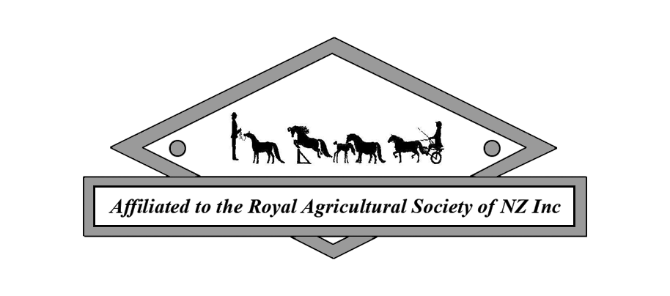 CLUB NAME SHOW DATE SHOW RATING SHOW LOCATION TYPE OF SHOW (e.g. Single/Double Judge show; alongside another Affiliated Club Show or NZMHA Showcase Show) NOMINATED JUDGE NAME JUDGES ADDRESS RESUME ATTACHED – YES / NO CLUB CONTACT TEL NO CLUB CONTACT EMAIL ANY OTHER RELEVANT INFO NZMHA USE: Date approval application received Is further info required? LOC approval granted – Yes / No Date Club advised Date Show Committee Advised